附件：2021第五届中部(湖北)机电行业产学研训合作峰会暨中部机电院长联席会/湖北省机电工程学会理事（扩大）年会防疫信息登记表（回执表/交通信息）填表日期：2021年   月   日 参会回执表会议交通信息一、会议地址1.会议报告厅地址：武汉维也纳国际酒店光谷三路生物城科技会展中心店二楼多功能厅2.会议酒店地址：武汉市东湖开发区光谷三路618号 联系人：林怡爽 电话：15629666339二、交通信息酒店地址：武汉市江夏区东湖高新技术开发区光谷三路618号维也纳国际酒店武汉站路线：线路一：乘坐地铁四号线---（洪山广场或中南路）换乘2号线（佛祖岭方向）---武汉东站换乘11号线---生物城地铁站下车，打车约3公里左右，费用约11元。线路二：打车约18公里，费用约45元，用时约28分钟。武汉天河机场路线：线路一：乘坐2号线到（武汉东站）---到终点站（佛祖岭）下车，（换乘11号线---生物城地铁站下车，打车约3公里左右，费用约11元）打车约6.5公里，费用约20元，用时约15分钟 线路二：打车约60公里，费用约140元，用时约90分钟汉口站路线：路线一：乘坐2号线（佛祖岭方向）---（武汉东站---到终点站（换乘11号线---生物城地铁站下车，打车约3公里左右，费用约11元）（佛祖岭）下车，打车约6.5公里，费用约20元，用时约15分钟。线路二：打车约39公里，费用约90元，用时约60分钟。武昌站路线：线路一：乘坐4号线（武汉站方向）---（洪山广场或中南路）换乘2号线（佛祖岭方向）---（武汉东站）---到终点站（佛祖岭）下车，（换乘11号线---生物城地铁站下车，打车约3公里左右，费用约11元）打车约6.5公里，费用约20元，用时约15分钟。路线二：打车约24公里，费用约50元，用时约35分钟。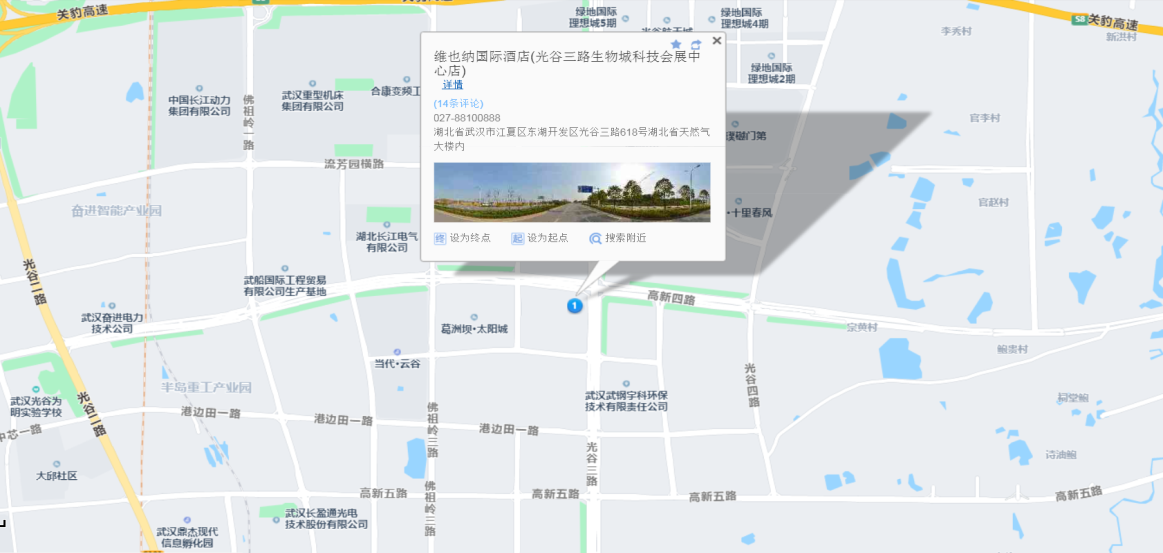 核酸检测报告（48小时内）行程码（显示身份证信息）健康码（显示相关信息）填表说明1.市外参会代表需提供48小时内核酸检测报告、行程码、健康码、身份信息以及电话号码，进入酒店会议厅。2.市内参会代表请提供行程码、健康码、身份信息以及电话号码，进入酒店会议厅。3.已传回执参会代表不需填写参会回执，防疫信息表必须于18日12：00点前传回，防疫登信息记表文件名请按：全名+单位传至学会邮箱：hbjd2018@126.com，350897385@qq.com参会单位单位地址参会代表姓名姓名姓名性别性别职务/职称职务/职称手 机手 机手 机手 机手 机手 机邮 箱参会代表参会代表参会代表酒店联络方式武汉维也纳国际酒店光谷三路生物城科技会展中心店 地址：武汉市东湖开发区光谷三路618号服务电话：027-88100888 联系人：林怡爽  手机：15629666339武汉维也纳国际酒店光谷三路生物城科技会展中心店 地址：武汉市东湖开发区光谷三路618号服务电话：027-88100888 联系人：林怡爽  手机：15629666339武汉维也纳国际酒店光谷三路生物城科技会展中心店 地址：武汉市东湖开发区光谷三路618号服务电话：027-88100888 联系人：林怡爽  手机：15629666339武汉维也纳国际酒店光谷三路生物城科技会展中心店 地址：武汉市东湖开发区光谷三路618号服务电话：027-88100888 联系人：林怡爽  手机：15629666339武汉维也纳国际酒店光谷三路生物城科技会展中心店 地址：武汉市东湖开发区光谷三路618号服务电话：027-88100888 联系人：林怡爽  手机：15629666339武汉维也纳国际酒店光谷三路生物城科技会展中心店 地址：武汉市东湖开发区光谷三路618号服务电话：027-88100888 联系人：林怡爽  手机：15629666339武汉维也纳国际酒店光谷三路生物城科技会展中心店 地址：武汉市东湖开发区光谷三路618号服务电话：027-88100888 联系人：林怡爽  手机：15629666339武汉维也纳国际酒店光谷三路生物城科技会展中心店 地址：武汉市东湖开发区光谷三路618号服务电话：027-88100888 联系人：林怡爽  手机：15629666339武汉维也纳国际酒店光谷三路生物城科技会展中心店 地址：武汉市东湖开发区光谷三路618号服务电话：027-88100888 联系人：林怡爽  手机：15629666339武汉维也纳国际酒店光谷三路生物城科技会展中心店 地址：武汉市东湖开发区光谷三路618号服务电话：027-88100888 联系人：林怡爽  手机：15629666339武汉维也纳国际酒店光谷三路生物城科技会展中心店 地址：武汉市东湖开发区光谷三路618号服务电话：027-88100888 联系人：林怡爽  手机：15629666339武汉维也纳国际酒店光谷三路生物城科技会展中心店 地址：武汉市东湖开发区光谷三路618号服务电话：027-88100888 联系人：林怡爽  手机：15629666339武汉维也纳国际酒店光谷三路生物城科技会展中心店 地址：武汉市东湖开发区光谷三路618号服务电话：027-88100888 联系人：林怡爽  手机：15629666339武汉维也纳国际酒店光谷三路生物城科技会展中心店 地址：武汉市东湖开发区光谷三路618号服务电话：027-88100888 联系人：林怡爽  手机：15629666339房间预留单间单间单间单间           个           个标间标间标间标间标间          个          个          个会议注意事项2021年11月19日14:00-19:00(周五)报到，20日全天会议（周六），21日上午参观考察（周日），午餐后返程。2021年11月19日14:00-19:00(周五)报到，20日全天会议（周六），21日上午参观考察（周日），午餐后返程。2021年11月19日14:00-19:00(周五)报到，20日全天会议（周六），21日上午参观考察（周日），午餐后返程。2021年11月19日14:00-19:00(周五)报到，20日全天会议（周六），21日上午参观考察（周日），午餐后返程。2021年11月19日14:00-19:00(周五)报到，20日全天会议（周六），21日上午参观考察（周日），午餐后返程。2021年11月19日14:00-19:00(周五)报到，20日全天会议（周六），21日上午参观考察（周日），午餐后返程。2021年11月19日14:00-19:00(周五)报到，20日全天会议（周六），21日上午参观考察（周日），午餐后返程。2021年11月19日14:00-19:00(周五)报到，20日全天会议（周六），21日上午参观考察（周日），午餐后返程。2021年11月19日14:00-19:00(周五)报到，20日全天会议（周六），21日上午参观考察（周日），午餐后返程。2021年11月19日14:00-19:00(周五)报到，20日全天会议（周六），21日上午参观考察（周日），午餐后返程。2021年11月19日14:00-19:00(周五)报到，20日全天会议（周六），21日上午参观考察（周日），午餐后返程。2021年11月19日14:00-19:00(周五)报到，20日全天会议（周六），21日上午参观考察（周日），午餐后返程。2021年11月19日14:00-19:00(周五)报到，20日全天会议（周六），21日上午参观考察（周日），午餐后返程。2021年11月19日14:00-19:00(周五)报到，20日全天会议（周六），21日上午参观考察（周日），午餐后返程。会务组联系方式联系人联系人王裕超：13871560535曹江平：18995611218王裕超：13871560535曹江平：18995611218王裕超：13871560535曹江平：18995611218王裕超：13871560535曹江平：18995611218王裕超：13871560535曹江平：18995611218王裕超：13871560535曹江平：18995611218王裕超：13871560535曹江平：18995611218电话/邮箱电话/邮箱电话/邮箱027-88230275hbjd2018@126.com027-88230275hbjd2018@126.com汇款方式开户名称：湖北省机电工程学会开户银行：交通银行武汉洪山支行帐    号：4218999910100030501171、会 务 费：1000元/人（收取非会员会务费，会员免收会务费，交通/住宿费自理）。2、其他事项：11月15日前电汇缴费的单位，会务组将提前开好发票，签到时领取，15日后到签到处刷卡缴费后，发票快递寄出。开户名称：湖北省机电工程学会开户银行：交通银行武汉洪山支行帐    号：4218999910100030501171、会 务 费：1000元/人（收取非会员会务费，会员免收会务费，交通/住宿费自理）。2、其他事项：11月15日前电汇缴费的单位，会务组将提前开好发票，签到时领取，15日后到签到处刷卡缴费后，发票快递寄出。开户名称：湖北省机电工程学会开户银行：交通银行武汉洪山支行帐    号：4218999910100030501171、会 务 费：1000元/人（收取非会员会务费，会员免收会务费，交通/住宿费自理）。2、其他事项：11月15日前电汇缴费的单位，会务组将提前开好发票，签到时领取，15日后到签到处刷卡缴费后，发票快递寄出。开户名称：湖北省机电工程学会开户银行：交通银行武汉洪山支行帐    号：4218999910100030501171、会 务 费：1000元/人（收取非会员会务费，会员免收会务费，交通/住宿费自理）。2、其他事项：11月15日前电汇缴费的单位，会务组将提前开好发票，签到时领取，15日后到签到处刷卡缴费后，发票快递寄出。开户名称：湖北省机电工程学会开户银行：交通银行武汉洪山支行帐    号：4218999910100030501171、会 务 费：1000元/人（收取非会员会务费，会员免收会务费，交通/住宿费自理）。2、其他事项：11月15日前电汇缴费的单位，会务组将提前开好发票，签到时领取，15日后到签到处刷卡缴费后，发票快递寄出。开户名称：湖北省机电工程学会开户银行：交通银行武汉洪山支行帐    号：4218999910100030501171、会 务 费：1000元/人（收取非会员会务费，会员免收会务费，交通/住宿费自理）。2、其他事项：11月15日前电汇缴费的单位，会务组将提前开好发票，签到时领取，15日后到签到处刷卡缴费后，发票快递寄出。开户名称：湖北省机电工程学会开户银行：交通银行武汉洪山支行帐    号：4218999910100030501171、会 务 费：1000元/人（收取非会员会务费，会员免收会务费，交通/住宿费自理）。2、其他事项：11月15日前电汇缴费的单位，会务组将提前开好发票，签到时领取，15日后到签到处刷卡缴费后，发票快递寄出。开户名称：湖北省机电工程学会开户银行：交通银行武汉洪山支行帐    号：4218999910100030501171、会 务 费：1000元/人（收取非会员会务费，会员免收会务费，交通/住宿费自理）。2、其他事项：11月15日前电汇缴费的单位，会务组将提前开好发票，签到时领取，15日后到签到处刷卡缴费后，发票快递寄出。开户名称：湖北省机电工程学会开户银行：交通银行武汉洪山支行帐    号：4218999910100030501171、会 务 费：1000元/人（收取非会员会务费，会员免收会务费，交通/住宿费自理）。2、其他事项：11月15日前电汇缴费的单位，会务组将提前开好发票，签到时领取，15日后到签到处刷卡缴费后，发票快递寄出。开户名称：湖北省机电工程学会开户银行：交通银行武汉洪山支行帐    号：4218999910100030501171、会 务 费：1000元/人（收取非会员会务费，会员免收会务费，交通/住宿费自理）。2、其他事项：11月15日前电汇缴费的单位，会务组将提前开好发票，签到时领取，15日后到签到处刷卡缴费后，发票快递寄出。开户名称：湖北省机电工程学会开户银行：交通银行武汉洪山支行帐    号：4218999910100030501171、会 务 费：1000元/人（收取非会员会务费，会员免收会务费，交通/住宿费自理）。2、其他事项：11月15日前电汇缴费的单位，会务组将提前开好发票，签到时领取，15日后到签到处刷卡缴费后，发票快递寄出。开户名称：湖北省机电工程学会开户银行：交通银行武汉洪山支行帐    号：4218999910100030501171、会 务 费：1000元/人（收取非会员会务费，会员免收会务费，交通/住宿费自理）。2、其他事项：11月15日前电汇缴费的单位，会务组将提前开好发票，签到时领取，15日后到签到处刷卡缴费后，发票快递寄出。开户名称：湖北省机电工程学会开户银行：交通银行武汉洪山支行帐    号：4218999910100030501171、会 务 费：1000元/人（收取非会员会务费，会员免收会务费，交通/住宿费自理）。2、其他事项：11月15日前电汇缴费的单位，会务组将提前开好发票，签到时领取，15日后到签到处刷卡缴费后，发票快递寄出。开户名称：湖北省机电工程学会开户银行：交通银行武汉洪山支行帐    号：4218999910100030501171、会 务 费：1000元/人（收取非会员会务费，会员免收会务费，交通/住宿费自理）。2、其他事项：11月15日前电汇缴费的单位，会务组将提前开好发票，签到时领取，15日后到签到处刷卡缴费后，发票快递寄出。开票信息（参会单位需填写完整）单位税号税号开票信息（参会单位需填写完整）地址电话电话开票信息（参会单位需填写完整）银行账号账号